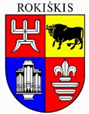 ROKIŠKIO RAJONO SAVIVALDYBĖS TARYBASPRENDIMASDĖL DIDŽIAUSIO LEISTINO VALSTYBĖS TARNAUTOJŲ IR DARBUOTOJŲ, DIRBANČIŲ PAGAL DARBO SUTARTIS, PAREIGYBIŲ SKAIČIAUS PATVIRTINIMO ROKIŠKIO RAJONO SAVIVALDYBĖS BIUDŽETINĖSE ĮSTAIGOSE	2023 m. lapkričio 30 d. Nr. TS-	RokiškisVadovaudamasi Lietuvos Respublikos vietos savivaldos įstatymo 15 straipsnio 2 dalies 9 punktu ir atsižvelgdama į Rokiškio rajono savivaldybės mero teikimą 2023 lapkričio 8 d. Nr. MV-460, Rokiškio rajono savivaldybės taryba nusprendžia:1.Patvirtinti didžiausią leistiną valstybės tarnautojų ir darbuotojų, dirbančių pagal darbo sutartis, pareigybių skaičių savivaldybės biudžetinėse įstaigose (pridedama ).2. Nustatyti, kad  šio sprendimo priede:2.1.  30 punktas įsigalioja nuo 2024m. sausio 1 d.2.2.  35 punktas galioja iki 2023m. gruodžio 31 d.3. Pripažinti netekusiu galios Rokiškio rajono savivaldybės tarybos 2023 m. rugsėjo 28 d. sprendimą Nr. TS-290 „Dėl didžiausio leistino valstybės tarnautojų ir darbuotojų, dirbančių pagal darbo sutartis, pareigybių skaičiaus patvirtinimo Rokiškio rajono savivaldybės biudžetinėse įstaigose“.Sprendimas per vieną mėnesį gali būti skundžiamas Regionų apygardos administraciniam teismui, skundą (prašymą) paduodant bet kuriuose šio teismo rūmuose, Lietuvos Respublikos administracinių bylų teisenos įstatymo nustatyta tvarka.Savivaldybės meras    				Ramūnas GodeliauskasReda Dūdienė			PATVIRTINTA			Rokiškio rajono savivaldybės tarybos2023 m. lapkričio 30 d. sprendimu Nr. TS-DIDŽIAUSIAS LEISTINAS VALSTYBĖS TARNAUTOJŲ IR DARBUOTOJŲ, DIRBANČIŲ PAGAL DARBO SUTARTIS, PAREIGYBIŲ SKAIČIUS ROKIŠKIO RAJONO SAVIVALDYBĖS BIUDŽETINĖSE ĮSTAIGOSESPRENDIMO PROJEKTODĖL DIDŽIAUSIO LEISTINO VALSTYBĖS TARNAUTOJŲ IR DARBUOTOJŲ, DIRBANČIŲ PAGAL DARBO SUTARTIS, PAREIGYBIŲ SKAIČIAUS PATVIRTINIMO ROKIŠKIO RAJONO SAVIVALDYBĖS BIUDŽETINĖSE ĮSTAIGOSEAIŠKINAMASIS RAŠTAS2023-06-29Projekto rengėjas – Finansų skyriaus vedėja Reda DūdienėPranešėjas komitetų ir Tarybos posėdžiuose – Finansų skyriaus vedėja Reda DūdienėEil. Nr.Įstaigos pavadinimasDidžiausias leistinas pareigybių (etatų) skaičiusDidžiausias leistinas pareigybių (etatų) skaičiusDidžiausias leistinas pareigybių (etatų) skaičiusEil. Nr.Įstaigos pavadinimasIš visoIš to skaičiausIš to skaičiausEil. Nr.Įstaigos pavadinimasIš visokiti darbuotojaimokytojaiEil. Nr.Įstaigos pavadinimasIš visokiti darbuotojai(bendrojo ir neformaliojo ugdymo)1.Lopšelis-darželis ,,Nykštukas“33,1733,172.Lopšelis-darželis ,,Pumpurėlis“57,8157,813.Juodupės lopšelis-darželis24,124,14.Kamajų Antano Strazdo gimnazijos ikimokyklinio ugdymo skyrius15,0215,025.Mokykla-darželis ,,Ąžuoliukas“42,4537,54,956.Obelių gimnazijos ikimokyklinio ugdymo skyrius17,7917,797.Mokyklos-darželio „Ąžuoliukas“ Kavoliškio skyrius22,0618,933,138.Lopšelis-darželis ,,Varpelis“57,3157,319.Senamiesčio progimnazija 59,0932,526,5910.Senamiesčio progimnazijos Laibgalių ikimokyklinio ir priešmokyklinio ugdymo skyrius 10,1610,1611.Panemunėlio universalus daugiafunkcis centras24,4624,4612.Kamajų Antano Strazdo gimnazija        62,75      38,752413.Juozo Tumo-Vaižganto gimnazijos suaugusiųjų ir jaunimo skyrius10,4637,4614.Juozo Tumo-Vaižganto gimnazijos VšĮ Rokiškio psichiatrijos ligoninės mokymo skyrius0,70,715.Juozo Tumo-Vaižganto gimnazija112,2466,2545,9916.Obelių gimnazija45,5124,9520,5617.Juozo Tūbelio progimnazija95,3554,141,2518.Pandėlio gimnazija60,54  38,4922,0519.Juodupės gimnazija        58,3335,822,5320.Rudolfo Lymano muzikos mokykla29,8210,719,1221.Rudolfo Lymano muzikos mokyklos choreografijos skyrius104,925,0822.Pandėlio universalus daugiafunkcis centras27,0224,02323.Juodupės gimnazijos neformaliojo švietimo skyrius3,20,52,724.Kamajų gimnazijos neformaliojo švietimo skyrius2,850,52,3525.Obelių gimnazijos neformaliojo  švietimo skyrius2,50,5226.Švietimo centras (1 pareigybė projektų įgyvendinimo laikotarpiui)16,616,627.Jaunimo centras (2,0 pareigybės projekto įgyvendinimo laikotarpiui)20 17,5 2,528.Priešgaisrinė tarnyba878729.Kultūros centras 38,538,530.Krašto muziejus   46,0       46,031.Juozo Keliuočio viešoji biblioteka63,7563,7532.Kūno kultūros ir sporto centras24,7514,751033.Socialinės paramos centras (3,4 pareigybės projektų įgyvendinimo laikotarpiu)100,3100,334.Visuomenės sveikatos biuras (12,7 pareigybės – iš pajamų už teikiamas paslaugas)25,025,035.Rokiškio turizmo informacijos centras6636.Rokiškio pagrindinė mokykla26,6919,257,4437.Rokiškio baseinas181838.Obelių socialinių paslaugų namai858539.Savivaldybės administracija (2,5 pareigybės- projekto įgyvendinimo laikotarpiui)246,71246,71                                                             IŠ VISO                                                             IŠ VISO1682,991409,59273,41.Sprendimo projekto tikslas ir uždaviniaiPatvirtinti didžiausią leistiną darbuotojų skaičių Rokiškio rajono biudžetinėse įstaigose. 2. Šiuo metu galiojančios ir teikiamu klausimu siūlomos naujos teisinio reguliavimo nuostatosLietuvos Respublikos vietos savivaldos įstatymo įstatymo 15 straipsnio 2 dalies 9 punktas nustato, kad išimtinė savivaldybės tarybos teisė yra „didžiausio leistino valstybės tarnautojų ir darbuotojų, dirbančių pagal darbo sutartis, pareigybių skaičiaus savivaldybės biudžetinėse įstaigose nustatymas mero teikimu“. Sprendimu tvirtinamas visų biudžetinių įstaigų  didžiausias leistinas pareigybių skaičius.Iš viso didžiausias leistinas pareigybių skaičius didinama 7    pareigybėmis ir sudarys 1682,99Pareigybių skaičius tikslinamas:L/D Varpelis  didinama 1 pareigybė- mokytojo ( mokinio) padėjėjo. Įstaigoje ugdosi 89 vaikai, turintys  specialiųjų ugdymosi poreikių, iš jų 22 turi didelių ir vidutinių ugdymosi poreikių. Pagalbos mokiniams tikslingumas  nustatyta Raidos centrų  gydytojų ir Rokiškio pedagoginės psichologinės tarnybos pažymose. Savivaldybės administracijai pareigybių skaičius didinamas 4,5 pareigybės.  Nacionalinės žemės tarnybos šiuo metu patikėjimo teise valdoma valstybinė žemė, esanti miestų ir miestelių teritorijų administracinėse ribose, nuo 2024m. sausio 1 d.  perduodama patikėjimo teise valdyti  savivaldybėms, atitinkamai   iš NŽT  perkeliami 2 darbuotojai.Rokiškio rajono savivaldybė administracija su Europos socialinio fondo agentūra 2024-2025m. įgyvendins projektą „Tūkstantmečio mokyklos II“. .Projekto laikotarpiui numatytos 4 sričių (lyderystės, ugdymo, įtraukiojo ugdymo, STEAM ugdymo) koordinatorių pareigybės po 0,5 pareigybės ir 0,5 pareigybės projektui administruoti. Pareigybės bus finansuojamos projekto lėšomis.M/D Ąžuoliukas Kavoliškio skyriuje nuo 2023 m. spalio mėn. atvyko mokinė, turinti didelių specialiųjų ugdymosi poreikių. Pagalbos mokiniams tikslingumas  nustatytas Rokiškio pedagoginės psichologinės tarnybos pažymoje, didinama 0,5 pareigybės.  Rokiškio Jaunimo centras 2024 metais vykdys  projektą „Atvirųjų jaunimo centrų ir atvirųjų erdvių veiklos projektų finansavimas 2024 metais“ Projekto įgyvendinimo laikotarpiu 0,5 pareigybės bus finansuojama iš projekto lėšų, o  0,5 pareigybės- iš savivaldybės biudžeto. Iš viso didinama 1 pareigybe.Dėl Rokiškio turizmo informacijos centro reorganizavimo, perduodant funkcijas Krašto muziejui, tikslinamas pareigybių skaičius šiose įstaigose, perkeliant pareigybes į Krašto muziejų.3.Laukiami rezultataiSprendimas atitiks teisės aktų reikalavimus .4. Lėšų poreikis ir šaltiniai2023 metams papildomų lėšų poreikio nėra.2024 metais mokytojo (mokinio ) padėjėjo pareigybei lėšos bus numatytos  biudžete. Savivaldybei perduodamai valstybinei žemei patikėjimo teise valdyti administravimo išlaidoms 2024 metais bus skirta tikslinė dotacija.2,5  pareigybės bus finansuojama iš projekto lėšų.5. Antikorupcinis sprendimo projekto vertinimas6. Kiti sprendimui priimti reikalingi pagrindimai, skaičiavimai ar paaiškinimainėra7.Sprendimo projekto lyginamasis variantas (jeigu teikiamas sprendimo pakeitimo projektas)nėra